決標公告資料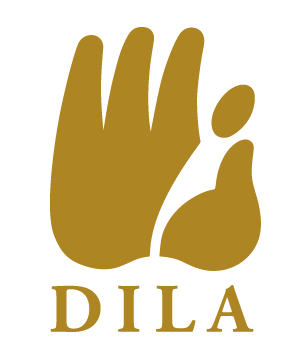 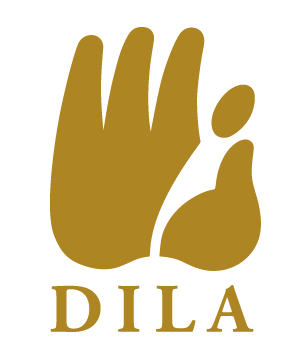 【機關名稱】法鼓學校財團法人法鼓文理學院【單位名稱】總務處營繕組【機關地址】新北市金山區法鼓路700號【聯 絡 人】呂泰隆【聯絡電話】02-24980707轉5007【傳真號碼】02-24082317【標案案號】107總字第107002號【標案名稱】「乘坐式割草機採購案」【招標方式】公開招標【決標方式】進入底價最低價決標【標的分類】財務類【開標時間】107.11.1【決標時間】107.11.1【決標公告日期】107.11.2【決標金額】$370,000元【得標廠商】上江實業有限公司